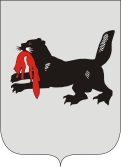 ИРКУТСКАЯ ОБЛАСТЬСЛЮДЯНСКАЯТЕРРИТОРИАЛЬНАЯ ИЗБИРАТЕЛЬНАЯ КОМИССИЯг. СлюдянкаО работе Молодежной избирательной комиссии при Слюдянской территориальной избирательной комиссии  Заслушав информацию председателя Молодежной избирательной комиссии Кадова И.С., в соответствии с Положением о Молодежной избирательной комиссии при Слюдянской территориальной избирательной комиссии, утвержденным решением Слюдянской территориальной избирательной комиссией 30 ноября 2017 года № 60/473, Слюдянская территориальная избирательная комиссияРЕШИЛА:Принять к сведению информацию  Молодежной избирательной комиссии при Слюдянской территориальной избирательной комиссии о проделанной работе за период с марта 2019 года по декабрь 2020 года (прилагается).Разместить решение на официальном сайте администрации Слюдянского муниципального района: http://www.sludyanka.ru/ в разделе «Избирательная комиссия».Председатель Слюдянской территориальной избирательной комиссии									      Н.Л. ЛазареваСекретарь Слюдянской территориальной избирательной комиссии									      Н.Л. ТитоваИнформация Молодежной избирательной комиссии при Слюдянской территориальной избирательной комиссии о работе в 2019-2020 г.г.Молодежная избирательная комиссия при Слюдянской территориальной избирательной комиссии (далее по тексту – МИК, ТИК) осуществляет свою работу с февраля 2018 года. Основной задачей МИК является повышение активности среди молодых и будущих избирателей, призыв участвовать молодых граждан в выборах, не только в качестве избирателей, но и кандидатов. В состав МИК в настоящее время включены 12 членов с правом решающего голоса. Активом МИК являются председатель И.С. Кадов, секретарь Т.В. Гупало, члены Д.С. Емельянцев, Д.А. Москвина. В марте 2019 года МИК Слюдянского района признана победителем конкурса среди молодежных комиссий Иркутской области на лучшую организацию и проведение мероприятий в рамках Дня молодого избирателя. Участвовали в конкурсе с проектом деловой игры «Выборы Лидера ученического сообщества». Актив «миковцев» поощрен дипломами и поощрительными призами областного избиркома. В апреле 2019 года решением МИК создана дискуссионная площадка для молодежи. Работа дискуссионной площадки началась 16 апреля проведением совместно с правовым клубом районной библиотеки диспута для старшеклассников «Основное либо среднее общее образование?! Плюсы и минусы». В июне 2019 года команда «Миковцы» приняли активное участие в праздновании Дня молодежи России и вошли в число призеров в квест-игре «Детективы».Во второй половине июня 2019 года член МИК Д. Деменский принял участие в международном молодежном форуме «Байкал» по образовательному направлению «Социальное партнерство», выступив на круглом столе «Актуальные проблемы электоральной активности молодежи». В июне-июле 2019 года проведен конкурс на лучший макет «Приглашение на выборы впервые голосующему избирателю». Конкурс проводился по инициативе МИК среди молодежи района в возрасте от 14 до 18 лет в рамках подготовки и проведения избирательной кампании по выборам депутатов районной Думы седьмого созыва. 8 июля решением МИК признаны активными участниками конкурса О. Рыдова и В. Усольцева. Оба макета использованы для разработки и изготовления единого приглашения впервые голосующим молодым избирателям Слюдянского района.21 августа 2019 года Т. Гупало, И. Кадов, Д. Емельянцев и Н. Родионов приняли участие в областном семинаре членов молодежных избирательных комиссий Иркутской области. Встреча была посвящена деятельности «молодежек» в период избирательных кампаний. Участие в мероприятии приняли представители МИК из Шелеховского, Слюдянского, Иркутского районов, Черемхова, Иркутска, а также члены областной МИК.26 августа 2019 года в г. Слюдянка по инициативе МИК проведена акция «Пригласи на выборы впервые голосующих!». По призыву «молодежки» в ней приняли участие старшеклассники школ города Слюдянка. В день голосования 8 сентября на выборах депутатов районной Думы и главы Портбайкальского сельского поселения МИК проведен конкурс на лучшую фотографию «Всей семьей на выборы!». Всего на конкурс было представлено 27 работ, 12 из них признаны призерами. В тройку лучших жюри включили фотографии семьи Чибизовой А. Г. из п. Сухой ручей, а также семьи Русских из г. Байкальска и Макушкиных из г. Слюдянка. С 19 по 21 сентября 2019 года команда представителей МИК приняла участие в традиционном районном туристическом слете среди педагогических и производственных коллективов «Байкальский ориентир 2019». Команда МИК стала лучшей на этапе «Командные игрища» и отмечена грамотой мэра района за участие в мероприятии.          26 сентября 2019 года диспут на дискуссионной площадке прошел в правовом клубе «Россию строить молодым» центральной районной библиотеки. Тема дискуссии была заявлена «Армия!: Стоит служить или нет!?». Участие в дискуссии приняли старшеклассники шести слюдянских школ. Спикерами двух мнений выступили члены МИК И. Кадов и Д. Емельянцев. Анкетирование, которое провела секретарь «молодежки» Татьяна Гупало, показало, что в армии стоит служить считают 53,8% опрошенных, не считает необходимым служить в армии 46,6%.          С 7 по 9 октября  2019 года в Иркутской области прошел восьмой областной фестиваль «Будущее за молодежью. Выборы, молодежь, твоя линия жизни!». Слюдянский район представляли старшеклассники школы-интернат №23 ОАО «РЖД» М. Сергакова, Д. Сковпень и член МИК Д. Емельянцев. Команда Слюдянского района заняла первое место за презентацию своей территории. Партия «Сила молодежи», в состав которой входили слюдянцы, одержала победу по полученным голосам избирателей, выигрыш партии принес мандат депутата парламента республики «ФЕМИО» Д. Емельянцеву.6 декабря 2019 года в рамках общерайонной недели молодых специалистов членами МИК Т. Гупало и И. Кадовым проведена интеллектуальная игра «РосКвиз» для молодых педагогов. 10 декабря 2019 года проведен общерайонный брейн-ринг «Знатоки Конституции». Интеллектуальная игра прошла по инициативе ТИК и МИК, ведущими стали Т. Гупало и И. Кадов. В брейн-ринге приняли участие представители десяти школ района.    29 января 2020 года состоялась очередная встреча правового клуба «Россию строить молодым»  в центральной библиотеке Слюдянского района. Тема заседания - «Преступления против личности, общества и государства». Участниками круглого стола стали старшеклассники школ г. Слюдянки и члены «молодежки». Экспертами выступили представители районной прокуратуры, полиции и теризбиркома. С февраля по ноябрь 2020 года команда МИК впервые приняла участие в интеллектуальной игре «Моя игра». Данный проект традиционно реализуется центральной межпоселенческой библиотекой, всего в игре принимало участие 9 команд. 21 февраля 2020 года обучающая деловая игра для юных избирателей о выборах  президента сказочного леса проведена членами МИК в детском саду «Радуга» г. Слюдянки. В течение февраля-марта в рамках общероссийской акции День молодого избирателя прошла общерайонная деловая игра «ПолитСтартап 2020», участие в партийных выборах приняли участие представители девяти школ. Команды прошли все этапы избирательной кампании от создания и выдвижения партий в школах до голосования и установления итогов голосования избирательными комиссиями.В мае 2020 года Д. Емельянцев стал победителем Всероссийского конкурса «Памяти достойны» в номинации «Хранители наследия». Творческое состязание, посвященное 75-летнему юбилею Победы в Великой Отечественной войне, проводил Российский фонд свободных выборов (РФСВ) при поддержке ЦИК России. В работе «Семейная книга Памяти» он рассказал о своем прадеде Михаиле Потаповиче Семишине.
Всего победителями в пяти номинациях стали 37 конкурсантов из 28 субъектов Федерации.В июне 2020 года большинство членов МИК работали в качестве волонтеров-наблюдателей и в качестве членов УИК на общероссийском голосовании по вопросу одобрения изменений в Конституцию России.22 августа 2020 года члены МИК провели акцию для жителей города Слюдянка «Каждый голос – решающий!». Молодежь поздравляла горожан с Днем флага России и вручала листовки с информацией о днях и формах голосования, проекте «Мобильный избиратель» и возможности голосования на дому.8 сентября 2020 года прошла встреча актива МИК с впервые голосующими избирателями Слюдянского района, были вручены приглашения Избирательной комиссии Иркутской области. Состоялся диалог об активности молодежи с корреспондентом газеты «Славное море» и представителями ТИК. В октябре 2020 года Д. Емельянцев принял активное участие в областной интернет-викторине «Знаешь ли ты избирательное право?» для учащихся 9–11-х классов общеобразовательных школ Иркутской области, заняв в итоге 2 место среди 354 школьников. Член МИК вошел в число заявленных участников заключительного этапа Всероссийской олимпиады школьников по избирательному праву. Также в областном конкурсе творческих работ школьников «Выборы – твоя линия жизни» в номинации лучшее сочинение «Я – будущий Губернатор» Емельянцев Д. занял 3 место.В декабре 2020 года актив  МИК оказывал содействие в проведении конкурса, приуроченного ко Дню Конституции России, среди десятиклассников школ района на лучший самостоятельно разработанный кроссворд. Конкурс проводился ТИК совместно с Комитетом по социальной политике и культуре.
В конкурсе приняли участие представители девяти школ района, всего в конкурсную комиссию поступило на рассмотрение девятнадцать разработанных молодежью кроссвордов. Лучшие кроссворды старшеклассников будут использоваться МИК при работе с молодыми и будущими избирателями Слюдянского района.Председатель Молодежной избирательной комиссии                                                                    И.С. Кадов                                                   Р Е Ш Е Н И ЕР Е Ш Е Н И Е28 января 2021 года№ 2/18 